River Erosion and DepositionLook at the photographs below and label the areas of erosion and deposition that you can see.Remember erosion on a river bank will form a straight or steep sided river bank above the level of the river but deposition will have pebbles or mud forming a gentle slope or beach type area at the level of the water.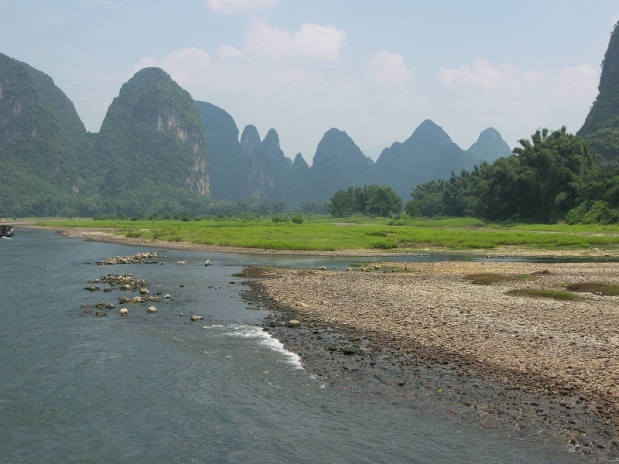 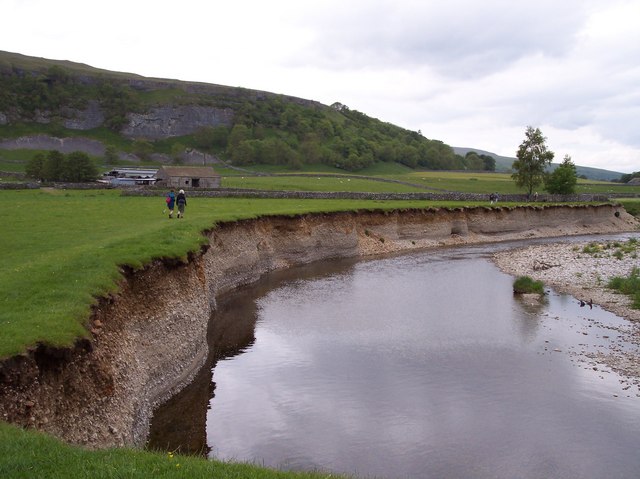 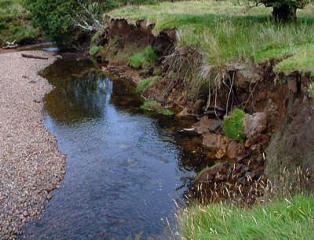 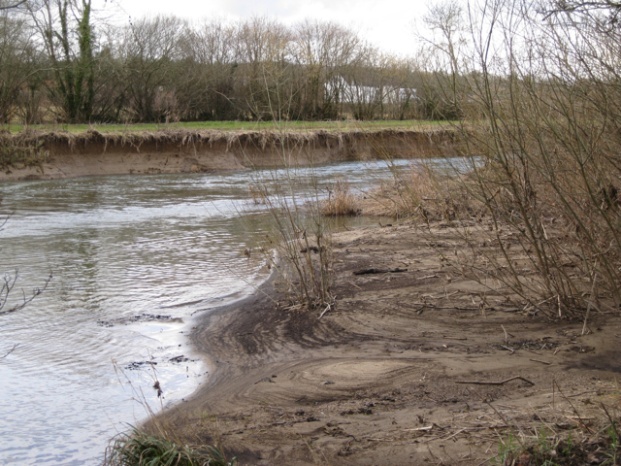 